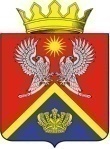 АДМИНИСТРАЦИЯ СУРОВИКИНСКОГОМУНИЦИПАЛЬНОГО РАЙОНАВОЛГОГРАДСКОЙ ОБЛАСТИПОСТАНОВЛЕНИЕ от 11.04.2023                                  № 291 О  создании комиссии по вопросам сохранения водных объектов и соблюдения правил землепользования в границах прибрежных защитных полос и водоохранных зон   на территории Суровикинского муниципального района Волгоградской областиВ соответствии с постановлением  Волгоградской областной Думы   от 26 мая 2022 г. № 33/2288 «О рекомендациях «парламентского часа» на тему «Об актуальных вопросах в сфере экологии в Волгоградской области», учитывая решение от 23.03.2023 Совета руководителей представительных органов муниципальных образований Волгоградской области при Волгоградской областной Думе, руководствуясь Уставом Суровикинского муниципального района Волгоградской области, администрация Суровикинского муниципального района Волгоградской области постановляет: 1. Образовать комиссию по вопросам сохранения водных объектов и соблюдения правил землепользования в границах прибрежных защитных полос и водоохранных зон  на территории Суровикинского муниципального района Волгоградской области и утвердить ее состав согласно приложению.2. Утвердить прилагаемое Положение о комиссии по вопросам сохранения водных объектов и соблюдения правил землепользования в границах прибрежных защитных полос и водоохранных зон  на территории Суровикинского муниципального района Волгоградской области.3. Настоящее постановление вступает в силу после его подписания и подлежит обнародованию путем размещения на информационном стенде в здании администрации Суровикинского муниципального района Волгоградской области, расположенном по адресу: Волгоградская область, г. Суровикино, ул. Ленина,64. 	4. Контроль за выполнением настоящего постановления возложить на заместителя главы Суровикинского муниципального района по сельскому хозяйству, продовольствию и природопользованию, начальника отдела по сельскому хозяйству, продовольствию и природопользованию администрации Суровикинского муниципального района Волгоградской области А.Ф. Роганова.Глава Суровикинскогомуниципального района                                                                   Р.А. Слива